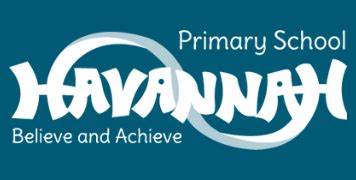 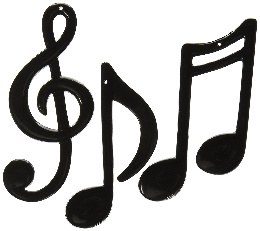 Year 5 Music End PointsCan I perform creatively and expressively in unison to an audience?Can I select an appropriate range for my chosen instrument and continue playing in 1 key?Can I identify a key given and play in that key?Can I improvise over a range of music using my musical instincts?Can I confidently perform an instrument as a solo to my class?Can I show how to write notation on a stave and follow this when playing my instrument?Can I understand how to follow a conductor and show an understanding of their instruction?Can I show how to follow and produce notation on a stave that show the correct pitch?Can I improvise using my instrument?Can I write my own music and produce this on a stave?Can I evaluate my own performance and give myself a goal to achieve?